RESOLUCIÓN NÚMERO CUARENTA Y CUATRO, NÚMERO CORRELATIVO MIGOBDT-2017-0047. UNIDAD DE ACCESO A LA INFORMACIÓN DEL MINISTERIO DE GOBERNACIÓN Y DESARROLLO TERRITORIAL. San Salvador, a las diez horas con cuarenta minutos del día cinco de abril de dos mil diecisiete. CONSIDERANDO: I. Que habiéndose presentado solicitud a la Unidad de Acceso a la Información  de esta Secretaria de Estado por: ----------------------------------------------, el día 3 de abril del año 2017. En la cual requiere: “Las Fuentes de Financiamiento y Egresos de las Unidades Presupuestarias de la Dirección y Administración Institucional (UP01), Desarrollo Territorial (UP03), e Infraestructura (UP05), del Presupuesto año 2017.” II.  Que  conforme al Art. 74 de la Ley de Acceso a la Información Pública, que establece: “Los Oficiales de Información  no darán trámite a solicitudes de información: (…) b. Cuando la información se encuentre disponible públicamente. En este caso deberá de indicar el lugar donde se encuentra la información. (…)”,   habiéndose analizado la presente solicitud de información, revisando las funciones del Ministerio de Gobernación y sus dependencias,  se concluye que: en el Portal del Ministerio de Gobernacion y Desarrollo Territorial en el área de Presupuesto Actual  se encuentra la información solicitada, por lo que  puede acceder a esta por medio de la siguiente dirección en internet: http://publica.gobiernoabierto.gob.sv/institutions/ministerio-de-gobernacion-y-desarrollo-territorial/information_standards/presupuesto-actual . POR TANTO, conforme a los Art. 86 inc. 3° de la Constitución, y en base al derecho que le asiste a la solicitante enunciado en el Art. 2 y Arts. 7, 9, 50, 62,  72  y 74 de la Ley de Acceso a la Información Pública, esta dependencia, RESUELVE: 1° CONCEDER el acceso a la información solicitada. 2°  Instruir al solicitante  el lugar donde se encuentra disponible públicamente la información. 3° Remítase la presente por medio señalada para tal efecto. NOTIFÍQUESE.JENNI VANESSA QUINTANILLA GARCÍAOFICIAL DE INFORMACIÓN AD-HONOREM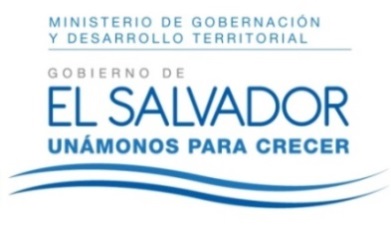 MINISTERIO DE GOBERNACIÓN Y DESARROLLO TERRITORIALREPÚBLICA DE EL SALVADOR, AMÉRICA CENTRALMINISTERIO DE GOBERNACIÓN Y DESARROLLO TERRITORIALREPÚBLICA DE EL SALVADOR, AMÉRICA CENTRALMINISTERIO DE GOBERNACIÓN Y DESARROLLO TERRITORIALREPÚBLICA DE EL SALVADOR, AMÉRICA CENTRAL